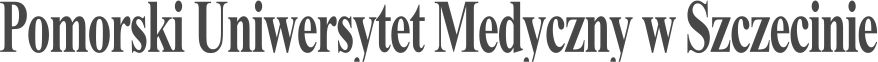 SYLABUS MODUŁU (PRZEDMIOTU)Informacje ogólne*zaznaczyć odpowiednio, zmieniając □ na XInformacje szczegółowe*Przykładowe sposoby weryfikacji efektów kształcenia:EP – egzamin pisemnyEU - egzamin ustnyET – egzamin testowyEPR – egzamin praktycznyK – kolokwiumR – referatS – sprawdzenie umiejętności praktycznychRZĆ – raport z ćwiczeń z dyskusją wynikówO - ocena aktywności i postawy studenta SL - sprawozdanie laboratoryjneSP – studium przypadkuPS - ocena umiejętności pracy samodzielnejW – kartkówka przed rozpoczęciem zajęćPM – prezentacja multimedialnai inneNazwa modułuNazwa modułuRodzaj modułu/przedmiotuObowiązkowyWydział PUM Wydział Lekarsko- Biotechnologiczny i Medycyny LaboratoryjnejKierunek studiów BiotechnologiaSpecjalność Biologia medycznaPoziom studiów jednolite magisterskie □*I stopnia □II stopnia XForma studiówstacjonarneRok, semestr studiów np. rok 1, semestr (I i II)rok 2, semestr ILiczba przypisanych punktów ECTS (z rozbiciem na semestry )1Formy prowadzenia zajęćwykłady/seminaria/ćwiczenia/laboratoria/itp. wykłady – 5, ćwiczenia – 20  Forma zaliczenia- zaliczenie na ocenę:□X	opisowe□	testowe□	praktyczne□X	ustne zaliczenie bez oceny - egzamin końcowy:opisowytestowypraktycznyustnyKierownik jednostkiProf. dr hab. n. med. Marek BrzoskoOsoby prowadzące zajęciaz zaznaczeniem adiunkta dydaktycznego lub osoby odpowiedzialnej za przedmiotdr n. med. Katarzyna Fischer, labreum@pum.edu.pldr n. med. Jacek Flicińskijacekfl@pum.edu.plStrona internetowa jednostkihttps://www.pum.edu.pl/wydzialy/wydzial-lekarsko-stomatologiczny/klinika-reumatologii-i-chorob-wewnetrznychJęzyk prowadzenia zajęćpolskiCele modułu/przedmiotuCele modułu/przedmiotuCele modułu/przedmiotuCele modułu/przedmiotuZapoznanie się z zagadnieniami z zakresu immunologii klinicznej obejmującymi pierwotne i wtórne niedobory odporności, immunopatogenezę chorób nowotworowych, mechanizmy i typy nadwrażliwości, choroby z autoimmunizacji, podstawowe zagadnienia w obszarze transplantologii.Zapoznanie się z technikami laboratoryjnymi – immunofluorescencja pośrednia, ELISA i immunoblot.Zapoznanie się z zagadnieniami z zakresu immunologii klinicznej obejmującymi pierwotne i wtórne niedobory odporności, immunopatogenezę chorób nowotworowych, mechanizmy i typy nadwrażliwości, choroby z autoimmunizacji, podstawowe zagadnienia w obszarze transplantologii.Zapoznanie się z technikami laboratoryjnymi – immunofluorescencja pośrednia, ELISA i immunoblot.Zapoznanie się z zagadnieniami z zakresu immunologii klinicznej obejmującymi pierwotne i wtórne niedobory odporności, immunopatogenezę chorób nowotworowych, mechanizmy i typy nadwrażliwości, choroby z autoimmunizacji, podstawowe zagadnienia w obszarze transplantologii.Zapoznanie się z technikami laboratoryjnymi – immunofluorescencja pośrednia, ELISA i immunoblot.Zapoznanie się z zagadnieniami z zakresu immunologii klinicznej obejmującymi pierwotne i wtórne niedobory odporności, immunopatogenezę chorób nowotworowych, mechanizmy i typy nadwrażliwości, choroby z autoimmunizacji, podstawowe zagadnienia w obszarze transplantologii.Zapoznanie się z technikami laboratoryjnymi – immunofluorescencja pośrednia, ELISA i immunoblot.Zapoznanie się z zagadnieniami z zakresu immunologii klinicznej obejmującymi pierwotne i wtórne niedobory odporności, immunopatogenezę chorób nowotworowych, mechanizmy i typy nadwrażliwości, choroby z autoimmunizacji, podstawowe zagadnienia w obszarze transplantologii.Zapoznanie się z technikami laboratoryjnymi – immunofluorescencja pośrednia, ELISA i immunoblot.Zapoznanie się z zagadnieniami z zakresu immunologii klinicznej obejmującymi pierwotne i wtórne niedobory odporności, immunopatogenezę chorób nowotworowych, mechanizmy i typy nadwrażliwości, choroby z autoimmunizacji, podstawowe zagadnienia w obszarze transplantologii.Zapoznanie się z technikami laboratoryjnymi – immunofluorescencja pośrednia, ELISA i immunoblot.Zapoznanie się z zagadnieniami z zakresu immunologii klinicznej obejmującymi pierwotne i wtórne niedobory odporności, immunopatogenezę chorób nowotworowych, mechanizmy i typy nadwrażliwości, choroby z autoimmunizacji, podstawowe zagadnienia w obszarze transplantologii.Zapoznanie się z technikami laboratoryjnymi – immunofluorescencja pośrednia, ELISA i immunoblot.Zapoznanie się z zagadnieniami z zakresu immunologii klinicznej obejmującymi pierwotne i wtórne niedobory odporności, immunopatogenezę chorób nowotworowych, mechanizmy i typy nadwrażliwości, choroby z autoimmunizacji, podstawowe zagadnienia w obszarze transplantologii.Zapoznanie się z technikami laboratoryjnymi – immunofluorescencja pośrednia, ELISA i immunoblot.Zapoznanie się z zagadnieniami z zakresu immunologii klinicznej obejmującymi pierwotne i wtórne niedobory odporności, immunopatogenezę chorób nowotworowych, mechanizmy i typy nadwrażliwości, choroby z autoimmunizacji, podstawowe zagadnienia w obszarze transplantologii.Zapoznanie się z technikami laboratoryjnymi – immunofluorescencja pośrednia, ELISA i immunoblot.Zapoznanie się z zagadnieniami z zakresu immunologii klinicznej obejmującymi pierwotne i wtórne niedobory odporności, immunopatogenezę chorób nowotworowych, mechanizmy i typy nadwrażliwości, choroby z autoimmunizacji, podstawowe zagadnienia w obszarze transplantologii.Zapoznanie się z technikami laboratoryjnymi – immunofluorescencja pośrednia, ELISA i immunoblot.Zapoznanie się z zagadnieniami z zakresu immunologii klinicznej obejmującymi pierwotne i wtórne niedobory odporności, immunopatogenezę chorób nowotworowych, mechanizmy i typy nadwrażliwości, choroby z autoimmunizacji, podstawowe zagadnienia w obszarze transplantologii.Zapoznanie się z technikami laboratoryjnymi – immunofluorescencja pośrednia, ELISA i immunoblot.Zapoznanie się z zagadnieniami z zakresu immunologii klinicznej obejmującymi pierwotne i wtórne niedobory odporności, immunopatogenezę chorób nowotworowych, mechanizmy i typy nadwrażliwości, choroby z autoimmunizacji, podstawowe zagadnienia w obszarze transplantologii.Zapoznanie się z technikami laboratoryjnymi – immunofluorescencja pośrednia, ELISA i immunoblot.Zapoznanie się z zagadnieniami z zakresu immunologii klinicznej obejmującymi pierwotne i wtórne niedobory odporności, immunopatogenezę chorób nowotworowych, mechanizmy i typy nadwrażliwości, choroby z autoimmunizacji, podstawowe zagadnienia w obszarze transplantologii.Zapoznanie się z technikami laboratoryjnymi – immunofluorescencja pośrednia, ELISA i immunoblot.Wymagania wstępne w zakresie Wymagania wstępne w zakresie WiedzyWiedzyPodstawowa wiedza z zakresu chorób wewnętrznych i immunologii.Podstawowa wiedza z zakresu chorób wewnętrznych i immunologii.Podstawowa wiedza z zakresu chorób wewnętrznych i immunologii.Podstawowa wiedza z zakresu chorób wewnętrznych i immunologii.Podstawowa wiedza z zakresu chorób wewnętrznych i immunologii.Podstawowa wiedza z zakresu chorób wewnętrznych i immunologii.Podstawowa wiedza z zakresu chorób wewnętrznych i immunologii.Podstawowa wiedza z zakresu chorób wewnętrznych i immunologii.Podstawowa wiedza z zakresu chorób wewnętrznych i immunologii.Podstawowa wiedza z zakresu chorób wewnętrznych i immunologii.Podstawowa wiedza z zakresu chorób wewnętrznych i immunologii.Podstawowa wiedza z zakresu chorób wewnętrznych i immunologii.Podstawowa wiedza z zakresu chorób wewnętrznych i immunologii.Wymagania wstępne w zakresie Wymagania wstępne w zakresie UmiejętnościUmiejętnościAktywne słuchanie, udział w dyskusji, realizowanie wymagań, zdolność do manualnego wykonania podstawowych czynności laboratoryjnych.Aktywne słuchanie, udział w dyskusji, realizowanie wymagań, zdolność do manualnego wykonania podstawowych czynności laboratoryjnych.Aktywne słuchanie, udział w dyskusji, realizowanie wymagań, zdolność do manualnego wykonania podstawowych czynności laboratoryjnych.Aktywne słuchanie, udział w dyskusji, realizowanie wymagań, zdolność do manualnego wykonania podstawowych czynności laboratoryjnych.Aktywne słuchanie, udział w dyskusji, realizowanie wymagań, zdolność do manualnego wykonania podstawowych czynności laboratoryjnych.Aktywne słuchanie, udział w dyskusji, realizowanie wymagań, zdolność do manualnego wykonania podstawowych czynności laboratoryjnych.Aktywne słuchanie, udział w dyskusji, realizowanie wymagań, zdolność do manualnego wykonania podstawowych czynności laboratoryjnych.Aktywne słuchanie, udział w dyskusji, realizowanie wymagań, zdolność do manualnego wykonania podstawowych czynności laboratoryjnych.Aktywne słuchanie, udział w dyskusji, realizowanie wymagań, zdolność do manualnego wykonania podstawowych czynności laboratoryjnych.Aktywne słuchanie, udział w dyskusji, realizowanie wymagań, zdolność do manualnego wykonania podstawowych czynności laboratoryjnych.Aktywne słuchanie, udział w dyskusji, realizowanie wymagań, zdolność do manualnego wykonania podstawowych czynności laboratoryjnych.Aktywne słuchanie, udział w dyskusji, realizowanie wymagań, zdolność do manualnego wykonania podstawowych czynności laboratoryjnych.Aktywne słuchanie, udział w dyskusji, realizowanie wymagań, zdolność do manualnego wykonania podstawowych czynności laboratoryjnych.Wymagania wstępne w zakresie Wymagania wstępne w zakresie Kompetencji społecznychKompetencji społecznychSystematyczność, praca w grupie, kultura osobista.Systematyczność, praca w grupie, kultura osobista.Systematyczność, praca w grupie, kultura osobista.Systematyczność, praca w grupie, kultura osobista.Systematyczność, praca w grupie, kultura osobista.Systematyczność, praca w grupie, kultura osobista.Systematyczność, praca w grupie, kultura osobista.Systematyczność, praca w grupie, kultura osobista.Systematyczność, praca w grupie, kultura osobista.Systematyczność, praca w grupie, kultura osobista.Systematyczność, praca w grupie, kultura osobista.Systematyczność, praca w grupie, kultura osobista.Systematyczność, praca w grupie, kultura osobista.Opis efektów kształcenia dla modułu (przedmiotu)Opis efektów kształcenia dla modułu (przedmiotu)Opis efektów kształcenia dla modułu (przedmiotu)Opis efektów kształcenia dla modułu (przedmiotu)Opis efektów kształcenia dla modułu (przedmiotu)Opis efektów kształcenia dla modułu (przedmiotu)Opis efektów kształcenia dla modułu (przedmiotu)Opis efektów kształcenia dla modułu (przedmiotu)Opis efektów kształcenia dla modułu (przedmiotu)Opis efektów kształcenia dla modułu (przedmiotu)Opis efektów kształcenia dla modułu (przedmiotu)Opis efektów kształcenia dla modułu (przedmiotu)Opis efektów kształcenia dla modułu (przedmiotu)Opis efektów kształcenia dla modułu (przedmiotu)Opis efektów kształcenia dla modułu (przedmiotu)Opis efektów kształcenia dla modułu (przedmiotu)lp. efektu kształcenia Student, który zaliczył moduł (przedmiot)wie/umie/potrafi:Student, który zaliczył moduł (przedmiot)wie/umie/potrafi:Student, który zaliczył moduł (przedmiot)wie/umie/potrafi:Student, który zaliczył moduł (przedmiot)wie/umie/potrafi:Student, który zaliczył moduł (przedmiot)wie/umie/potrafi:Student, który zaliczył moduł (przedmiot)wie/umie/potrafi:SYMBOL (odniesienie do) Zakładanych Efektów KształceniaSYMBOL (odniesienie do) Zakładanych Efektów KształceniaSYMBOL (odniesienie do) Zakładanych Efektów KształceniaSYMBOL (odniesienie do) Zakładanych Efektów KształceniaSYMBOL (odniesienie do) Zakładanych Efektów KształceniaSposób weryfikacji efektów kształcenia*Sposób weryfikacji efektów kształcenia*Sposób weryfikacji efektów kształcenia*Sposób weryfikacji efektów kształcenia*W01zna podstawowe zagadnienia z zakresu zaburzeń funkcjonowania układu immunologicznego: niedobory immunologiczne, nadwrażliwość, zjawiska autoimmunizacyjne oraz wybrane zagadnienia związane z immunologią nowotworów i immunologią transplantacyjną.zna podstawowe zagadnienia z zakresu zaburzeń funkcjonowania układu immunologicznego: niedobory immunologiczne, nadwrażliwość, zjawiska autoimmunizacyjne oraz wybrane zagadnienia związane z immunologią nowotworów i immunologią transplantacyjną.zna podstawowe zagadnienia z zakresu zaburzeń funkcjonowania układu immunologicznego: niedobory immunologiczne, nadwrażliwość, zjawiska autoimmunizacyjne oraz wybrane zagadnienia związane z immunologią nowotworów i immunologią transplantacyjną.zna podstawowe zagadnienia z zakresu zaburzeń funkcjonowania układu immunologicznego: niedobory immunologiczne, nadwrażliwość, zjawiska autoimmunizacyjne oraz wybrane zagadnienia związane z immunologią nowotworów i immunologią transplantacyjną.zna podstawowe zagadnienia z zakresu zaburzeń funkcjonowania układu immunologicznego: niedobory immunologiczne, nadwrażliwość, zjawiska autoimmunizacyjne oraz wybrane zagadnienia związane z immunologią nowotworów i immunologią transplantacyjną.zna podstawowe zagadnienia z zakresu zaburzeń funkcjonowania układu immunologicznego: niedobory immunologiczne, nadwrażliwość, zjawiska autoimmunizacyjne oraz wybrane zagadnienia związane z immunologią nowotworów i immunologią transplantacyjną.K_W01K_W01K_W01K_W01K_W01PM, R, innePM, R, innePM, R, innePM, R, inneW02rozumie znaczenie współczesnej diagnostyki laboratoryjnej w rozpoznawaniu, monitorowaniu i prognozowaniu wybranych chorób związanych z dysfunkcją układu immunologicznegorozumie znaczenie współczesnej diagnostyki laboratoryjnej w rozpoznawaniu, monitorowaniu i prognozowaniu wybranych chorób związanych z dysfunkcją układu immunologicznegorozumie znaczenie współczesnej diagnostyki laboratoryjnej w rozpoznawaniu, monitorowaniu i prognozowaniu wybranych chorób związanych z dysfunkcją układu immunologicznegorozumie znaczenie współczesnej diagnostyki laboratoryjnej w rozpoznawaniu, monitorowaniu i prognozowaniu wybranych chorób związanych z dysfunkcją układu immunologicznegorozumie znaczenie współczesnej diagnostyki laboratoryjnej w rozpoznawaniu, monitorowaniu i prognozowaniu wybranych chorób związanych z dysfunkcją układu immunologicznegorozumie znaczenie współczesnej diagnostyki laboratoryjnej w rozpoznawaniu, monitorowaniu i prognozowaniu wybranych chorób związanych z dysfunkcją układu immunologicznegoK_W02K_W02K_W02K_W02K_W02PM, R, innePM, R, innePM, R, innePM, R, inneU01umie zastosować właściwy algorytm postępowania w diagnostyce wybranych chorób o podłożu immunologicznym umie zastosować właściwy algorytm postępowania w diagnostyce wybranych chorób o podłożu immunologicznym umie zastosować właściwy algorytm postępowania w diagnostyce wybranych chorób o podłożu immunologicznym umie zastosować właściwy algorytm postępowania w diagnostyce wybranych chorób o podłożu immunologicznym umie zastosować właściwy algorytm postępowania w diagnostyce wybranych chorób o podłożu immunologicznym umie zastosować właściwy algorytm postępowania w diagnostyce wybranych chorób o podłożu immunologicznym K_U02K_U02K_U02K_U02K_U02S, PS, O, inneS, PS, O, inneS, PS, O, inneS, PS, O, inneU02umie samodzielnie przeprowadzić i zinterpretować wybrane badania laboratoryjneumie samodzielnie przeprowadzić i zinterpretować wybrane badania laboratoryjneumie samodzielnie przeprowadzić i zinterpretować wybrane badania laboratoryjneumie samodzielnie przeprowadzić i zinterpretować wybrane badania laboratoryjneumie samodzielnie przeprowadzić i zinterpretować wybrane badania laboratoryjneumie samodzielnie przeprowadzić i zinterpretować wybrane badania laboratoryjneK_U04K_U04K_U04K_U04K_U04S, PS, O, inneS, PS, O, inneS, PS, O, inneS, PS, O, inneU03wykazuje umiejętność przygotowania wystąpienia ustnego dotyczącego wybranych zagadnień  z zakresu immunologii klinicznejwykazuje umiejętność przygotowania wystąpienia ustnego dotyczącego wybranych zagadnień  z zakresu immunologii klinicznejwykazuje umiejętność przygotowania wystąpienia ustnego dotyczącego wybranych zagadnień  z zakresu immunologii klinicznejwykazuje umiejętność przygotowania wystąpienia ustnego dotyczącego wybranych zagadnień  z zakresu immunologii klinicznejwykazuje umiejętność przygotowania wystąpienia ustnego dotyczącego wybranych zagadnień  z zakresu immunologii klinicznejwykazuje umiejętność przygotowania wystąpienia ustnego dotyczącego wybranych zagadnień  z zakresu immunologii klinicznejK_U06K_U06K_U06K_U06K_U06PM, PSPM, PSPM, PSPM, PSU04wykazuje umiejętność poprawnego doboru materiałów źródłowych wykazuje umiejętność poprawnego doboru materiałów źródłowych wykazuje umiejętność poprawnego doboru materiałów źródłowych wykazuje umiejętność poprawnego doboru materiałów źródłowych wykazuje umiejętność poprawnego doboru materiałów źródłowych wykazuje umiejętność poprawnego doboru materiałów źródłowych K_U11K_U11K_U11K_U11K_U11PS, O, R, PMPS, O, R, PMPS, O, R, PMPS, O, R, PMK01wykazuje należytą staranność przy przeprowadzaniu procedur laboratoryjnychwykazuje należytą staranność przy przeprowadzaniu procedur laboratoryjnychwykazuje należytą staranność przy przeprowadzaniu procedur laboratoryjnychwykazuje należytą staranność przy przeprowadzaniu procedur laboratoryjnychwykazuje należytą staranność przy przeprowadzaniu procedur laboratoryjnychwykazuje należytą staranność przy przeprowadzaniu procedur laboratoryjnychK_K06K_K06K_K06K_K06K_K06S, PS, OS, PS, OS, PS, OS, PS, OK02wykazuje świadomość konieczności ścisłej współpracy z lekarzem zwłaszcza w przypadku trudności w interpretacji wybranych badań immunologicznychwykazuje świadomość konieczności ścisłej współpracy z lekarzem zwłaszcza w przypadku trudności w interpretacji wybranych badań immunologicznychwykazuje świadomość konieczności ścisłej współpracy z lekarzem zwłaszcza w przypadku trudności w interpretacji wybranych badań immunologicznychwykazuje świadomość konieczności ścisłej współpracy z lekarzem zwłaszcza w przypadku trudności w interpretacji wybranych badań immunologicznychwykazuje świadomość konieczności ścisłej współpracy z lekarzem zwłaszcza w przypadku trudności w interpretacji wybranych badań immunologicznychwykazuje świadomość konieczności ścisłej współpracy z lekarzem zwłaszcza w przypadku trudności w interpretacji wybranych badań immunologicznychK_K01K_K01K_K01K_K01K_K01PS, O, innePS, O, innePS, O, innePS, O, inneK03ma świadomość dynamiki rozwoju nauk medycznych, w tym immunologii, oraz konieczności ciągłej aktualizacji wiedzyma świadomość dynamiki rozwoju nauk medycznych, w tym immunologii, oraz konieczności ciągłej aktualizacji wiedzyma świadomość dynamiki rozwoju nauk medycznych, w tym immunologii, oraz konieczności ciągłej aktualizacji wiedzyma świadomość dynamiki rozwoju nauk medycznych, w tym immunologii, oraz konieczności ciągłej aktualizacji wiedzyma świadomość dynamiki rozwoju nauk medycznych, w tym immunologii, oraz konieczności ciągłej aktualizacji wiedzyma świadomość dynamiki rozwoju nauk medycznych, w tym immunologii, oraz konieczności ciągłej aktualizacji wiedzyK_K07K_K07K_K07K_K07K_K07PS, O, innePS, O, innePS, O, innePS, O, inneTabela efektów kształcenia dla modułu (przedmiotu) w odniesieniu do form zajęćTabela efektów kształcenia dla modułu (przedmiotu) w odniesieniu do form zajęćTabela efektów kształcenia dla modułu (przedmiotu) w odniesieniu do form zajęćTabela efektów kształcenia dla modułu (przedmiotu) w odniesieniu do form zajęćTabela efektów kształcenia dla modułu (przedmiotu) w odniesieniu do form zajęćTabela efektów kształcenia dla modułu (przedmiotu) w odniesieniu do form zajęćTabela efektów kształcenia dla modułu (przedmiotu) w odniesieniu do form zajęćTabela efektów kształcenia dla modułu (przedmiotu) w odniesieniu do form zajęćTabela efektów kształcenia dla modułu (przedmiotu) w odniesieniu do form zajęćTabela efektów kształcenia dla modułu (przedmiotu) w odniesieniu do form zajęćTabela efektów kształcenia dla modułu (przedmiotu) w odniesieniu do form zajęćTabela efektów kształcenia dla modułu (przedmiotu) w odniesieniu do form zajęćTabela efektów kształcenia dla modułu (przedmiotu) w odniesieniu do form zajęćTabela efektów kształcenia dla modułu (przedmiotu) w odniesieniu do form zajęćTabela efektów kształcenia dla modułu (przedmiotu) w odniesieniu do form zajęćTabela efektów kształcenia dla modułu (przedmiotu) w odniesieniu do form zajęćlp. SYMBOL (odniesienie do) Zakładanych Efektów KształceniaSYMBOL (odniesienie do) Zakładanych Efektów KształceniaSYMBOL (odniesienie do) Zakładanych Efektów KształceniaSYMBOL (odniesienie do) Zakładanych Efektów KształceniaSYMBOL (odniesienie do) Zakładanych Efektów KształceniaForma zajęć dydaktycznychForma zajęć dydaktycznychForma zajęć dydaktycznychForma zajęć dydaktycznychForma zajęć dydaktycznychForma zajęć dydaktycznychForma zajęć dydaktycznychForma zajęć dydaktycznychForma zajęć dydaktycznychForma zajęć dydaktycznychlp. SYMBOL (odniesienie do) Zakładanych Efektów KształceniaSYMBOL (odniesienie do) Zakładanych Efektów KształceniaSYMBOL (odniesienie do) Zakładanych Efektów KształceniaSYMBOL (odniesienie do) Zakładanych Efektów KształceniaSYMBOL (odniesienie do) Zakładanych Efektów KształceniaWykładWykładSeminariumĆwiczenia Ćwiczenia Ćwiczenia kliniczne………inne..1.K_W01, K_W02K_W01, K_W02K_W01, K_W02K_W01, K_W02K_W01, K_W02XX2.K_U02, K_U04, K_U06, K_U11K_U02, K_U04, K_U06, K_U11K_U02, K_U04, K_U06, K_U11K_U02, K_U04, K_U06, K_U11K_U02, K_U04, K_U06, K_U11XX3K_K01, K_K06, K_K07K_K01, K_K06, K_K07K_K01, K_K06, K_K07K_K01, K_K06, K_K07K_K01, K_K06, K_K07XXlp. treści kształceniaOpis treści kształceniaOpis treści kształceniailość godzinilość godzinilość godzinilość godzinilość godzinilość godzinilość godzinOdniesienie do efektów kształcenia dla modułuOdniesienie do efektów kształcenia dla modułuOdniesienie do efektów kształcenia dla modułuOdniesienie do efektów kształcenia dla modułuOdniesienie do efektów kształcenia dla modułuOdniesienie do efektów kształcenia dla modułuWykłady:Wykłady:TK01Niedobory odporności: pierwotne (niedobory odporności komórkowej, nieswoistej, przeciwciał) i wtórne.Niedobory odporności: pierwotne (niedobory odporności komórkowej, nieswoistej, przeciwciał) i wtórne.1111111W01, W02W01, W02W01, W02W01, W02W01, W02W01, W02TK02Nadwrażliwość: definicja, klasyfikacja, omówienie nadwrażliwości typu I, II, III i IV.Nadwrażliwość: definicja, klasyfikacja, omówienie nadwrażliwości typu I, II, III i IV.1111111W01, W02W01, W02W01, W02W01, W02W01, W02W01, W02TK03Autoimmunizacja i choroby autoimmunizacyjne: definicja, etiologia i patogeneza, narządowo-swoiste i układowe choroby autoimmunizacyjne, autotolerancja i tolerancja, przełamanie tolerancji, wybrane jednostki chorobowe.Autoimmunizacja i choroby autoimmunizacyjne: definicja, etiologia i patogeneza, narządowo-swoiste i układowe choroby autoimmunizacyjne, autotolerancja i tolerancja, przełamanie tolerancji, wybrane jednostki chorobowe.1111111W01, W02W01, W02W01, W02W01, W02W01, W02W01, W02TK04Immunologia nowotworów: antygeny nowotworowe, immunologiczna odpowiedź przeciwnowotworowa, immunoterapia, szczepionki.Immunologia nowotworów: antygeny nowotworowe, immunologiczna odpowiedź przeciwnowotworowa, immunoterapia, szczepionki.1111111W01, W02W01, W02W01, W02W01, W02W01, W02W01, W02TK05Immunologia transplantacyjna: antygeny zgodności tkankowej, mechanizmy odrzucania przeszczepów, zapobieganie odrzucaniu przeszczepów.Immunologia transplantacyjna: antygeny zgodności tkankowej, mechanizmy odrzucania przeszczepów, zapobieganie odrzucaniu przeszczepów.1111111W01, W02W01, W02W01, W02W01, W02W01, W02W01, W02Seminaria:Seminaria:nie dotyczynie dotyczyĆwiczenia:Ćwiczenia:TK06Pomiar immunoglobulin, składowych dopełniacza, kompleksów immunologicznych, testy wykrywające alergie i nadwrażliwość, wstęp do diagnostyki serologicznej chorób autoimmunizacyjnychPomiar immunoglobulin, składowych dopełniacza, kompleksów immunologicznych, testy wykrywające alergie i nadwrażliwość, wstęp do diagnostyki serologicznej chorób autoimmunizacyjnych3333333U02, U04, U11, K01U02, U04, U11, K01U02, U04, U11, K01U02, U04, U11, K01U02, U04, U11, K01U02, U04, U11, K01TK07Reakcja antygen-przeciwciało część I; metoda immunofluorescencji pośredniej: zasada metody, wykonanie testu, analiza preparatów mikroskopowych, interpretacja wyników.Reakcja antygen-przeciwciało część I; metoda immunofluorescencji pośredniej: zasada metody, wykonanie testu, analiza preparatów mikroskopowych, interpretacja wyników.3333333U02, U04, U11, K01, K02U02, U04, U11, K01, K02U02, U04, U11, K01, K02U02, U04, U11, K01, K02U02, U04, U11, K01, K02U02, U04, U11, K01, K02TK08Reakcja antygen-przeciwciało część II; metoda immunoenzymatyczna ELISA: zasada metody, rodzaje testów, wykonanie testu, odczyt i interpretacja wynikówReakcja antygen-przeciwciało część II; metoda immunoenzymatyczna ELISA: zasada metody, rodzaje testów, wykonanie testu, odczyt i interpretacja wyników3333333U02, U04, U11, K01, K02U02, U04, U11, K01, K02U02, U04, U11, K01, K02U02, U04, U11, K01, K02U02, U04, U11, K01, K02U02, U04, U11, K01, K02TK09Reakcja antygen-przeciwciało część II; metoda dot blot: zasada metody, wykonanie testu, odczyt i interpretacja wyników. Wybrane zagadnienia dotyczące standaryzacji badań immunodiagnostycznych, zasady racjonalnej immunodiagnostyki, schemat postępowania  w diagnostyce serologicznej wybranych chorób z autoimmunizacji.Reakcja antygen-przeciwciało część II; metoda dot blot: zasada metody, wykonanie testu, odczyt i interpretacja wyników. Wybrane zagadnienia dotyczące standaryzacji badań immunodiagnostycznych, zasady racjonalnej immunodiagnostyki, schemat postępowania  w diagnostyce serologicznej wybranych chorób z autoimmunizacji.3333333U02, U04, U11, K01, K02U02, U04, U11, K01, K02U02, U04, U11, K01, K02U02, U04, U11, K01, K02U02, U04, U11, K01, K02U02, U04, U11, K01, K02TK10Projekty zaliczeniowe.Projekty zaliczeniowe.3333333U06, K07U06, K07U06, K07U06, K07U06, K07U06, K07Zalecana literatura:Zalecana literatura:Zalecana literatura:Zalecana literatura:Zalecana literatura:Zalecana literatura:Zalecana literatura:Zalecana literatura:Zalecana literatura:Zalecana literatura:Zalecana literatura:Zalecana literatura:Zalecana literatura:Zalecana literatura:Zalecana literatura:Zalecana literatura:Literatura obowiązkowaLiteratura obowiązkowaLiteratura obowiązkowaLiteratura obowiązkowaLiteratura obowiązkowaLiteratura obowiązkowaLiteratura obowiązkowaLiteratura obowiązkowaLiteratura obowiązkowaLiteratura obowiązkowaLiteratura obowiązkowaLiteratura obowiązkowaLiteratura obowiązkowaLiteratura obowiązkowaLiteratura obowiązkowaLiteratura obowiązkowaChapel H., Haeney H., Misbah S., Snowden N. Immunologia kliniczna. Wydawnictwo Czelej, Lublin 2009.Chapel H., Haeney H., Misbah S., Snowden N. Immunologia kliniczna. Wydawnictwo Czelej, Lublin 2009.Chapel H., Haeney H., Misbah S., Snowden N. Immunologia kliniczna. Wydawnictwo Czelej, Lublin 2009.Chapel H., Haeney H., Misbah S., Snowden N. Immunologia kliniczna. Wydawnictwo Czelej, Lublin 2009.Chapel H., Haeney H., Misbah S., Snowden N. Immunologia kliniczna. Wydawnictwo Czelej, Lublin 2009.Chapel H., Haeney H., Misbah S., Snowden N. Immunologia kliniczna. Wydawnictwo Czelej, Lublin 2009.Chapel H., Haeney H., Misbah S., Snowden N. Immunologia kliniczna. Wydawnictwo Czelej, Lublin 2009.Chapel H., Haeney H., Misbah S., Snowden N. Immunologia kliniczna. Wydawnictwo Czelej, Lublin 2009.Chapel H., Haeney H., Misbah S., Snowden N. Immunologia kliniczna. Wydawnictwo Czelej, Lublin 2009.Chapel H., Haeney H., Misbah S., Snowden N. Immunologia kliniczna. Wydawnictwo Czelej, Lublin 2009.Chapel H., Haeney H., Misbah S., Snowden N. Immunologia kliniczna. Wydawnictwo Czelej, Lublin 2009.Chapel H., Haeney H., Misbah S., Snowden N. Immunologia kliniczna. Wydawnictwo Czelej, Lublin 2009.Chapel H., Haeney H., Misbah S., Snowden N. Immunologia kliniczna. Wydawnictwo Czelej, Lublin 2009.Chapel H., Haeney H., Misbah S., Snowden N. Immunologia kliniczna. Wydawnictwo Czelej, Lublin 2009.Chapel H., Haeney H., Misbah S., Snowden N. Immunologia kliniczna. Wydawnictwo Czelej, Lublin 2009.Chapel H., Haeney H., Misbah S., Snowden N. Immunologia kliniczna. Wydawnictwo Czelej, Lublin 2009.Gołąb J., Jakóbisiak M., Lasek W., Stokłosa T. Immunologia. Wydawnictwo Naukowe PWN, 2017.Gołąb J., Jakóbisiak M., Lasek W., Stokłosa T. Immunologia. Wydawnictwo Naukowe PWN, 2017.Gołąb J., Jakóbisiak M., Lasek W., Stokłosa T. Immunologia. Wydawnictwo Naukowe PWN, 2017.Gołąb J., Jakóbisiak M., Lasek W., Stokłosa T. Immunologia. Wydawnictwo Naukowe PWN, 2017.Gołąb J., Jakóbisiak M., Lasek W., Stokłosa T. Immunologia. Wydawnictwo Naukowe PWN, 2017.Gołąb J., Jakóbisiak M., Lasek W., Stokłosa T. Immunologia. Wydawnictwo Naukowe PWN, 2017.Gołąb J., Jakóbisiak M., Lasek W., Stokłosa T. Immunologia. Wydawnictwo Naukowe PWN, 2017.Gołąb J., Jakóbisiak M., Lasek W., Stokłosa T. Immunologia. Wydawnictwo Naukowe PWN, 2017.Gołąb J., Jakóbisiak M., Lasek W., Stokłosa T. Immunologia. Wydawnictwo Naukowe PWN, 2017.Gołąb J., Jakóbisiak M., Lasek W., Stokłosa T. Immunologia. Wydawnictwo Naukowe PWN, 2017.Gołąb J., Jakóbisiak M., Lasek W., Stokłosa T. Immunologia. Wydawnictwo Naukowe PWN, 2017.Gołąb J., Jakóbisiak M., Lasek W., Stokłosa T. Immunologia. Wydawnictwo Naukowe PWN, 2017.Gołąb J., Jakóbisiak M., Lasek W., Stokłosa T. Immunologia. Wydawnictwo Naukowe PWN, 2017.Gołąb J., Jakóbisiak M., Lasek W., Stokłosa T. Immunologia. Wydawnictwo Naukowe PWN, 2017.Gołąb J., Jakóbisiak M., Lasek W., Stokłosa T. Immunologia. Wydawnictwo Naukowe PWN, 2017.Gołąb J., Jakóbisiak M., Lasek W., Stokłosa T. Immunologia. Wydawnictwo Naukowe PWN, 2017.Iwona Kątnik-Prastowska (red.). Immunochemia w biologii medycznej: metody laboratoryjne. Wydawnictwo Naukowe PWN, Warszawa 2009.Iwona Kątnik-Prastowska (red.). Immunochemia w biologii medycznej: metody laboratoryjne. Wydawnictwo Naukowe PWN, Warszawa 2009.Iwona Kątnik-Prastowska (red.). Immunochemia w biologii medycznej: metody laboratoryjne. Wydawnictwo Naukowe PWN, Warszawa 2009.Iwona Kątnik-Prastowska (red.). Immunochemia w biologii medycznej: metody laboratoryjne. Wydawnictwo Naukowe PWN, Warszawa 2009.Iwona Kątnik-Prastowska (red.). Immunochemia w biologii medycznej: metody laboratoryjne. Wydawnictwo Naukowe PWN, Warszawa 2009.Iwona Kątnik-Prastowska (red.). Immunochemia w biologii medycznej: metody laboratoryjne. Wydawnictwo Naukowe PWN, Warszawa 2009.Iwona Kątnik-Prastowska (red.). Immunochemia w biologii medycznej: metody laboratoryjne. Wydawnictwo Naukowe PWN, Warszawa 2009.Iwona Kątnik-Prastowska (red.). Immunochemia w biologii medycznej: metody laboratoryjne. Wydawnictwo Naukowe PWN, Warszawa 2009.Iwona Kątnik-Prastowska (red.). Immunochemia w biologii medycznej: metody laboratoryjne. Wydawnictwo Naukowe PWN, Warszawa 2009.Iwona Kątnik-Prastowska (red.). Immunochemia w biologii medycznej: metody laboratoryjne. Wydawnictwo Naukowe PWN, Warszawa 2009.Iwona Kątnik-Prastowska (red.). Immunochemia w biologii medycznej: metody laboratoryjne. Wydawnictwo Naukowe PWN, Warszawa 2009.Iwona Kątnik-Prastowska (red.). Immunochemia w biologii medycznej: metody laboratoryjne. Wydawnictwo Naukowe PWN, Warszawa 2009.Iwona Kątnik-Prastowska (red.). Immunochemia w biologii medycznej: metody laboratoryjne. Wydawnictwo Naukowe PWN, Warszawa 2009.Iwona Kątnik-Prastowska (red.). Immunochemia w biologii medycznej: metody laboratoryjne. Wydawnictwo Naukowe PWN, Warszawa 2009.Iwona Kątnik-Prastowska (red.). Immunochemia w biologii medycznej: metody laboratoryjne. Wydawnictwo Naukowe PWN, Warszawa 2009.Iwona Kątnik-Prastowska (red.). Immunochemia w biologii medycznej: metody laboratoryjne. Wydawnictwo Naukowe PWN, Warszawa 2009.Literatura uzupełniającaLiteratura uzupełniającaLiteratura uzupełniającaLiteratura uzupełniającaLiteratura uzupełniającaLiteratura uzupełniającaLiteratura uzupełniającaLiteratura uzupełniającaLiteratura uzupełniającaLiteratura uzupełniającaLiteratura uzupełniającaLiteratura uzupełniającaLiteratura uzupełniającaLiteratura uzupełniającaLiteratura uzupełniającaLiteratura uzupełniającaBrzosko M. (red.) Reumatologia kliniczna. Wydawnictwo Pomorskiego Uniwersytetu Medycznego, Szczecin 2010.Brzosko M. (red.) Reumatologia kliniczna. Wydawnictwo Pomorskiego Uniwersytetu Medycznego, Szczecin 2010.Brzosko M. (red.) Reumatologia kliniczna. Wydawnictwo Pomorskiego Uniwersytetu Medycznego, Szczecin 2010.Brzosko M. (red.) Reumatologia kliniczna. Wydawnictwo Pomorskiego Uniwersytetu Medycznego, Szczecin 2010.Brzosko M. (red.) Reumatologia kliniczna. Wydawnictwo Pomorskiego Uniwersytetu Medycznego, Szczecin 2010.Brzosko M. (red.) Reumatologia kliniczna. Wydawnictwo Pomorskiego Uniwersytetu Medycznego, Szczecin 2010.Brzosko M. (red.) Reumatologia kliniczna. Wydawnictwo Pomorskiego Uniwersytetu Medycznego, Szczecin 2010.Brzosko M. (red.) Reumatologia kliniczna. Wydawnictwo Pomorskiego Uniwersytetu Medycznego, Szczecin 2010.Brzosko M. (red.) Reumatologia kliniczna. Wydawnictwo Pomorskiego Uniwersytetu Medycznego, Szczecin 2010.Brzosko M. (red.) Reumatologia kliniczna. Wydawnictwo Pomorskiego Uniwersytetu Medycznego, Szczecin 2010.Brzosko M. (red.) Reumatologia kliniczna. Wydawnictwo Pomorskiego Uniwersytetu Medycznego, Szczecin 2010.Brzosko M. (red.) Reumatologia kliniczna. Wydawnictwo Pomorskiego Uniwersytetu Medycznego, Szczecin 2010.Brzosko M. (red.) Reumatologia kliniczna. Wydawnictwo Pomorskiego Uniwersytetu Medycznego, Szczecin 2010.Brzosko M. (red.) Reumatologia kliniczna. Wydawnictwo Pomorskiego Uniwersytetu Medycznego, Szczecin 2010.Brzosko M. (red.) Reumatologia kliniczna. Wydawnictwo Pomorskiego Uniwersytetu Medycznego, Szczecin 2010.Brzosko M. (red.) Reumatologia kliniczna. Wydawnictwo Pomorskiego Uniwersytetu Medycznego, Szczecin 2010.Fischer K., Brzosko M. (red.) Diagnostyka laboratoryjna chorób reumatycznych – wybrane zagadnienia, Wydawnictwo Pomorskiego Uniwersytetu Medycznego, Szczecin 2015.Fischer K., Brzosko M. (red.) Diagnostyka laboratoryjna chorób reumatycznych – wybrane zagadnienia, Wydawnictwo Pomorskiego Uniwersytetu Medycznego, Szczecin 2015.Fischer K., Brzosko M. (red.) Diagnostyka laboratoryjna chorób reumatycznych – wybrane zagadnienia, Wydawnictwo Pomorskiego Uniwersytetu Medycznego, Szczecin 2015.Fischer K., Brzosko M. (red.) Diagnostyka laboratoryjna chorób reumatycznych – wybrane zagadnienia, Wydawnictwo Pomorskiego Uniwersytetu Medycznego, Szczecin 2015.Fischer K., Brzosko M. (red.) Diagnostyka laboratoryjna chorób reumatycznych – wybrane zagadnienia, Wydawnictwo Pomorskiego Uniwersytetu Medycznego, Szczecin 2015.Fischer K., Brzosko M. (red.) Diagnostyka laboratoryjna chorób reumatycznych – wybrane zagadnienia, Wydawnictwo Pomorskiego Uniwersytetu Medycznego, Szczecin 2015.Fischer K., Brzosko M. (red.) Diagnostyka laboratoryjna chorób reumatycznych – wybrane zagadnienia, Wydawnictwo Pomorskiego Uniwersytetu Medycznego, Szczecin 2015.Fischer K., Brzosko M. (red.) Diagnostyka laboratoryjna chorób reumatycznych – wybrane zagadnienia, Wydawnictwo Pomorskiego Uniwersytetu Medycznego, Szczecin 2015.Fischer K., Brzosko M. (red.) Diagnostyka laboratoryjna chorób reumatycznych – wybrane zagadnienia, Wydawnictwo Pomorskiego Uniwersytetu Medycznego, Szczecin 2015.Fischer K., Brzosko M. (red.) Diagnostyka laboratoryjna chorób reumatycznych – wybrane zagadnienia, Wydawnictwo Pomorskiego Uniwersytetu Medycznego, Szczecin 2015.Fischer K., Brzosko M. (red.) Diagnostyka laboratoryjna chorób reumatycznych – wybrane zagadnienia, Wydawnictwo Pomorskiego Uniwersytetu Medycznego, Szczecin 2015.Fischer K., Brzosko M. (red.) Diagnostyka laboratoryjna chorób reumatycznych – wybrane zagadnienia, Wydawnictwo Pomorskiego Uniwersytetu Medycznego, Szczecin 2015.Fischer K., Brzosko M. (red.) Diagnostyka laboratoryjna chorób reumatycznych – wybrane zagadnienia, Wydawnictwo Pomorskiego Uniwersytetu Medycznego, Szczecin 2015.Fischer K., Brzosko M. (red.) Diagnostyka laboratoryjna chorób reumatycznych – wybrane zagadnienia, Wydawnictwo Pomorskiego Uniwersytetu Medycznego, Szczecin 2015.Fischer K., Brzosko M. (red.) Diagnostyka laboratoryjna chorób reumatycznych – wybrane zagadnienia, Wydawnictwo Pomorskiego Uniwersytetu Medycznego, Szczecin 2015.Fischer K., Brzosko M. (red.) Diagnostyka laboratoryjna chorób reumatycznych – wybrane zagadnienia, Wydawnictwo Pomorskiego Uniwersytetu Medycznego, Szczecin 2015.Nakład pracy studenta (bilans punktów ECTS) Nakład pracy studenta (bilans punktów ECTS) Nakład pracy studenta (bilans punktów ECTS) Nakład pracy studenta (bilans punktów ECTS) Nakład pracy studenta (bilans punktów ECTS) Nakład pracy studenta (bilans punktów ECTS) Nakład pracy studenta (bilans punktów ECTS) Nakład pracy studenta (bilans punktów ECTS) Nakład pracy studenta (bilans punktów ECTS) Nakład pracy studenta (bilans punktów ECTS) Nakład pracy studenta (bilans punktów ECTS) Nakład pracy studenta (bilans punktów ECTS) Nakład pracy studenta (bilans punktów ECTS) Nakład pracy studenta (bilans punktów ECTS) Nakład pracy studenta (bilans punktów ECTS) Nakład pracy studenta (bilans punktów ECTS) Forma nakładu pracy studenta (udział w zajęciach, aktywność, przygotowanie sprawozdania, itp.)Forma nakładu pracy studenta (udział w zajęciach, aktywność, przygotowanie sprawozdania, itp.)Forma nakładu pracy studenta (udział w zajęciach, aktywność, przygotowanie sprawozdania, itp.)Forma nakładu pracy studenta (udział w zajęciach, aktywność, przygotowanie sprawozdania, itp.)Forma nakładu pracy studenta (udział w zajęciach, aktywność, przygotowanie sprawozdania, itp.)Obciążenie studenta [h]Obciążenie studenta [h]Obciążenie studenta [h]Obciążenie studenta [h]Obciążenie studenta [h]Obciążenie studenta [h]Obciążenie studenta [h]Obciążenie studenta [h]Obciążenie studenta [h]Obciążenie studenta [h]Obciążenie studenta [h]Forma nakładu pracy studenta (udział w zajęciach, aktywność, przygotowanie sprawozdania, itp.)Forma nakładu pracy studenta (udział w zajęciach, aktywność, przygotowanie sprawozdania, itp.)Forma nakładu pracy studenta (udział w zajęciach, aktywność, przygotowanie sprawozdania, itp.)Forma nakładu pracy studenta (udział w zajęciach, aktywność, przygotowanie sprawozdania, itp.)Forma nakładu pracy studenta (udział w zajęciach, aktywność, przygotowanie sprawozdania, itp.)W ocenie (opinii) nauczycielaW ocenie (opinii) nauczycielaW ocenie (opinii) nauczycielaW ocenie (opinii) nauczycielaW ocenie (opinii)studentaW ocenie (opinii)studentaW ocenie (opinii)studentaW ocenie (opinii)studentaŚredniaŚredniaŚredniaGodziny kontaktowe z nauczycielemGodziny kontaktowe z nauczycielemGodziny kontaktowe z nauczycielemGodziny kontaktowe z nauczycielemGodziny kontaktowe z nauczycielem20202020Przygotowanie do ćwiczeń/seminariumPrzygotowanie do ćwiczeń/seminariumPrzygotowanie do ćwiczeń/seminariumPrzygotowanie do ćwiczeń/seminariumPrzygotowanie do ćwiczeń/seminarium5555Czytanie wskazanej literaturyCzytanie wskazanej literaturyCzytanie wskazanej literaturyCzytanie wskazanej literaturyCzytanie wskazanej literatury5555Napisanie raportu z laboratorium/ćwiczeń/przygotowanie projektu/referatu itp.Napisanie raportu z laboratorium/ćwiczeń/przygotowanie projektu/referatu itp.Napisanie raportu z laboratorium/ćwiczeń/przygotowanie projektu/referatu itp.Napisanie raportu z laboratorium/ćwiczeń/przygotowanie projektu/referatu itp.Napisanie raportu z laboratorium/ćwiczeń/przygotowanie projektu/referatu itp.6666Przygotowanie do kolokwium/kartkówkiPrzygotowanie do kolokwium/kartkówkiPrzygotowanie do kolokwium/kartkówkiPrzygotowanie do kolokwium/kartkówkiPrzygotowanie do kolokwium/kartkówki----Przygotowanie do egzaminuPrzygotowanie do egzaminuPrzygotowanie do egzaminuPrzygotowanie do egzaminuPrzygotowanie do egzaminu----Inne …..Inne …..Inne …..Inne …..Inne …..----Sumaryczne obciążenie pracy studentaSumaryczne obciążenie pracy studentaSumaryczne obciążenie pracy studentaSumaryczne obciążenie pracy studentaSumaryczne obciążenie pracy studenta36363636Punkty ECTS za moduł/przedmiotPunkty ECTS za moduł/przedmiotPunkty ECTS za moduł/przedmiotPunkty ECTS za moduł/przedmiotPunkty ECTS za moduł/przedmiot11111111111UwagiUwagiUwagiUwagiUwagiUwagiUwagiUwagiUwagiUwagiUwagiUwagiUwagiUwagiUwagiUwagi